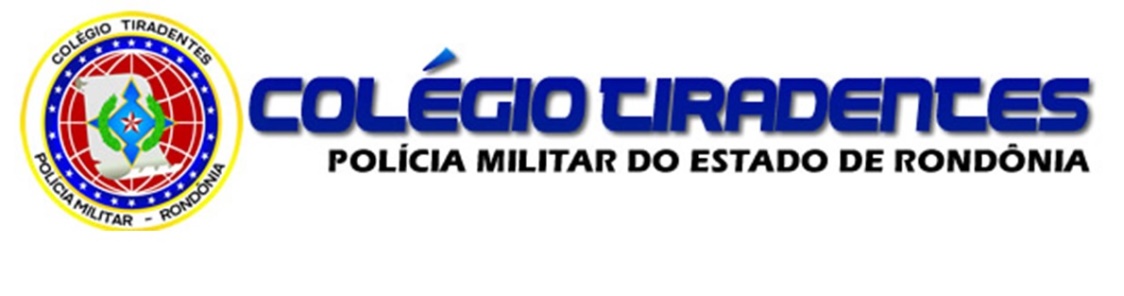 Referência Bibliográfica:PENA, Rodolfo F. Alves. Classificação dos blocos econômicos. Acesso em: 30 de março de 2020.Ozanir Silva de AlmeidaProfessorAvenida dos Imigrantes, 4884 – Setor Industrial. PLANEJAMENTO SEMANAL DAS AULAS NÃO PRESENCIAISPLANEJAMENTO SEMANAL DAS AULAS NÃO PRESENCIAISPLANEJAMENTO SEMANAL DAS AULAS NÃO PRESENCIAISPLANEJAMENTO SEMANAL DAS AULAS NÃO PRESENCIAISComponente Curricular: GeografiaComponente Curricular: GeografiaProfessor: Ozanir Silva de AlmeidaProfessor: Ozanir Silva de AlmeidaNº de aulas semanais: 03Nº de aulas semanais: 03Professor: Ozanir Silva de AlmeidaProfessor: Ozanir Silva de AlmeidaTurmas: 2º anosTurmas: 2º anosTurno: Matutino/Vespertino.Turno: Matutino/Vespertino.UNIDADE: IIIUNIDADE: IIIUNIDADE: IIIUNIDADE: IIIDATASCONTEÚDOS MINISTRADOSMETODOLOGIAS/FERRAMENTAS UTILIZADASAVALIAÇÕES00/00/0000Blocos econômicos regionais:a) Tipos de blocos;b) União Europeia; c) Nafta; d) Mercosul.Plataforma Classroom, Lives via meet, livros-textos; periódicos; vídeos; programas computacionais e materiais do ambiente escolar.   I - Avaliação oral em grupos via meet;II - Elaboração de mapas mentais;III - Resumos de alguns tópicos apresentados.   00/00/0000Exercícios de aprendizagem:Blocos econômicos regionais.Plataforma classroom.Exercícios de fixação de aprendizagem com 20 questões. 00/00/0000Blocos econômicos regionais.Plataforma Classroom, Lives via meet para correção dos exercícios. Correção dos exercícios e plantão para sanar dúvidas via meet. 